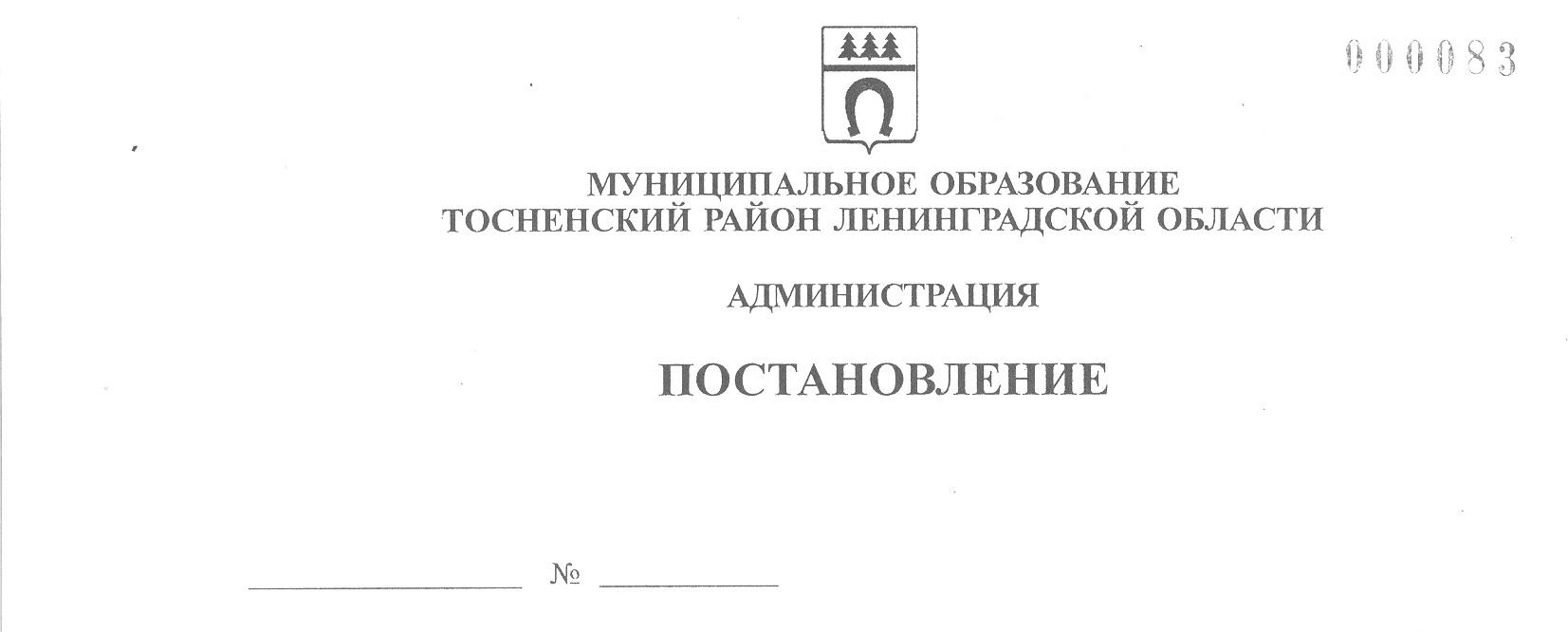 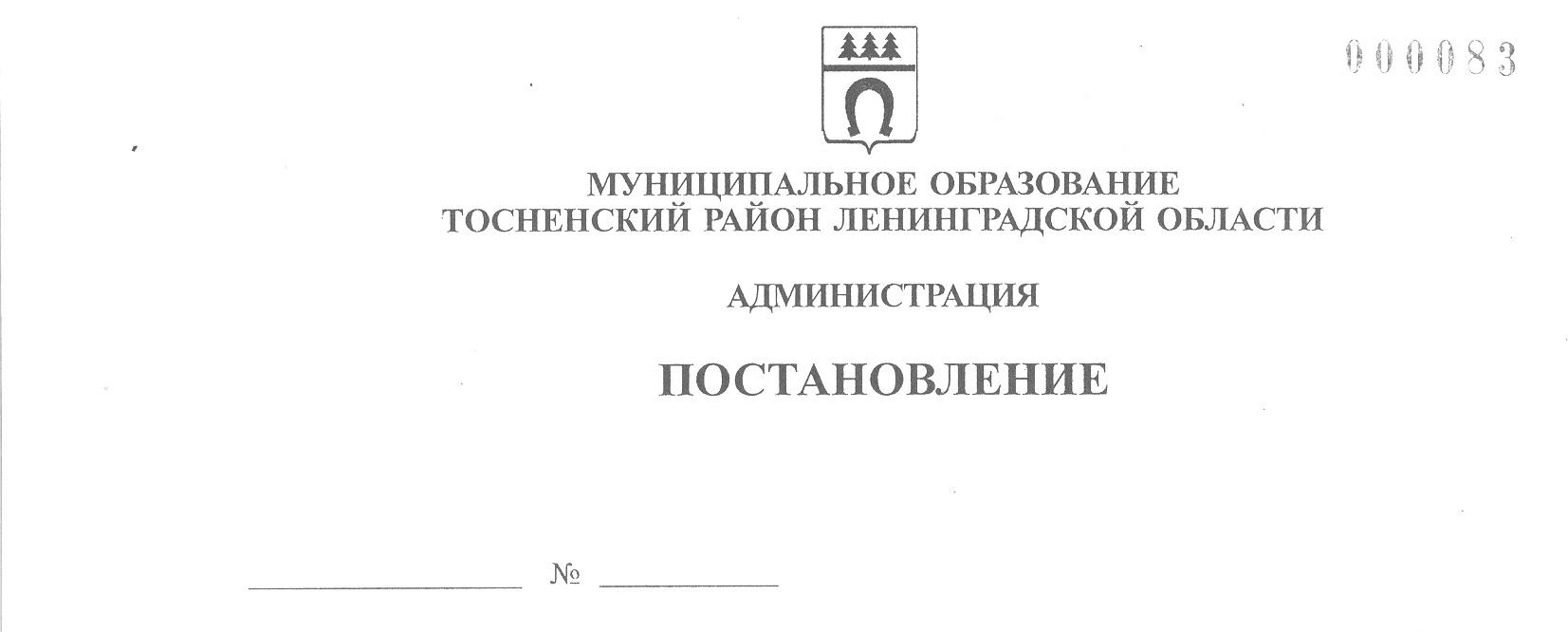 29.12.2021                             3152-паО внесении изменений в муниципальную программу «Создание условий для развития сельского хозяйства Тосненского района Ленинградской области»В соответствии со статьей 179 Бюджетного кодекса Российской Федерации, постановлением администрации муниципального образования Тосненский район Ленинградской области от 07.12.2021 № 2850-па «Об утверждении Порядка разработки, утверждения, изменения, реализации и оценки эффективности муниципальных программ муниципального образования Тосненский район Ленинградской области и Тосненского городского поселения Тосненского муниципального района Ленинградской области» администрация муниципального образования Тосненский район Ленинградской области ПОСТАНОВЛЯЕТ:1. Внести в муниципальную программу «Создание условий для развития сельского хозяйства Тосненского района Ленинградской области», утвержденную постановлением администрации муниципального образования Тосненский район Ленинградской области от 19.12.2018 № 3203-па (с учетом изменений, внесенных постановлениями администрации муниципального образования Тосненский район Ленинградской области от 01.07.2019 № 1055-па, от 16.11.2020 № 2196-па), следующие изменения: приложение к постановлению изложить в новой редакции (приложение).2. Признать утратившими силу с 01 января 2022 года:- постановление администрации муниципального образования Тосненский район Ленинградской области от 19.12.2018 № 3204-па «Об утверждении детального плана-графика реализации муниципальной программы «Создание условий для развития сельского хозяйства Тосненского района Ленинградской области»;- постановление администрации муниципального образования Тосненский район Ленинградской области от 21.03.2019 № 416-па «О внесении изменений в постановление администрации муниципального образования Тосненский район Ленинградской области от 19.12.2018 № 3204-па «Об утверждении детального плана-графика реализации муниципальной программы «Создание условий для развития сельского хозяйства Тосненского района Ленинградской области»;- постановление администрации муниципального образования Тосненский район Ленинградской области от 04.07.2019 № 1085-па «О внесении изменений в постановление администрации муниципального образования Тосненский район Ленинградской области от 19.12.2018 № 3204-па «Об утверждении детального плана-графика реализации муниципальной программы «Создание условий для развития сельского хозяйства Тосненского района Ленинградской области»;- постановление администрации муниципального образования Тосненский район Ленинградской области от 26.08.2020 № 1538-па «О внесении изменений в постановление администрации муниципального образования Тосненский район Ленинградской области от 19.12.2018 № 3204-па «Об утверждении детального плана-графика реализации муниципальной программы «Создание условий для развития сельского хозяйства Тосненского района Ленинградской области»;- постановление администрации муниципального образования Тосненский район Ленинградской области от 17.11.2020 № 2209-па «О внесении изменений в постановление администрации муниципального образования Тосненский район Ленинградской области от 19.12.2018 № 3204-па «Об утверждении детального плана-графика реализации муниципальной программы «Создание условий для развития сельского хозяйства Тосненского района Ленинградской области»;- постановление администрации муниципального образования Тосненский район Ленинградской области от 26.07.2021 № 1683-па «О внесении изменений в постановление администрации муниципального образования Тосненский район Ленинградской области от 19.12.2018 № 3204-па «Об утверждении детального плана-графика реализации муниципальной программы «Создание условий для развития сельского хозяйства Тосненского района Ленинградской области».3. Комитету социально-экономического развития администрации муниципального образования Тосненский район Ленинградской области направить в пресс-службу комитета по организационной работе, местному самоуправлению, межнациональным и межконфессиональным отношениям администрации муниципального образования Тосненский район Ленинградской области настоящее постановление для опубликования и обнародования в порядке, установленном Уставом муниципального образования Тосненский район Ленинградской области.4. Пресс-службе комитета по организационной работе, местному самоуправлению, межнациональным и межконфессиональным отношениям администрации муниципального образования Тосненский район Ленинградской области опубликовать и  обнародовать настоящее постановление в порядке, установленном Уставом муниципального образования Тосненский район Ленинградской области.5. Контроль за исполнением настоящего постановления возложить на заместителя главы администрации муниципального образования Тосненский район Ленинградской области Горленко С.А. И. о. главы администрации                                                                                 И.Ф. Тычинский   Бойко Всеволод Русланович, 8(81361)3259011 гаПриложениек постановлению администрациимуниципального образования Тосненский район Ленинградской области	29.12.2021 		3152-паот                         № 	МУНИЦИПАЛЬНАЯ ПРОГРАММА«СОЗДАНИЕ УСЛОВИЙ ДЛЯ РАЗВИТИЯ СЕЛЬСКОГО ХОЗЯЙСТВА ТОСНЕНСКОГО РАЙОНА ЛЕНИНГРАДСКОЙ ОБЛАСТИ» ПаспортМуниципальной программы муниципального образования Тосненский район Ленинградской области «Создание условий для развития сельского хозяйства Тосненского района Ленинградской области»Характеристика проблем, на решение которых направлена муниципальная программа, и оценка сложившейся ситуацииАгропромышленный комплекс – один из важнейших комплексов экономики страны. От устойчивого функционирования аграрного сектора страны в значительной степени зависит уровень жизни населения.Основные направления государственной политики по развитию агропромышленного комплекса определены в Указе Президента Российской Федерации от 21.01.2020 № 20 «Об утверждении Доктрины продовольственной безопасности Российской Федерации»; Федеральном законе от 29.12.2006 № 264-ФЗ «О развитии сельского хозяйства»; постановлении Правительства Российской Федерации от 14.07.2012 № 717 «О Государственной программе развития сельского хозяйства и регулирования рынков сельскохозяйственной продукции, сырья и продовольствия»; областном законе Ленинградской области от 08.08.2016 № 76-оз «О Стратегии социально-экономического развития Ленинградской области до 2030 года и признании утратившим силу областного закона «О Концепции социально-экономического развития Ленинградской области на период до 2025 года»; постановлении Правительства Ленинградской области от 29.12.2012 № 463 «О государственной программе Ленинградской области «Развитие сельского хозяйства Ленинградской области»; областном законе Ленинградской области от 16.12.2016 № 101-оз «О внесении изменений в областной закон «О наделении органов местного самоуправления Ленинградской области отдельными государственными полномочиями по поддержке сельскохозяйственного производства».В данных документах основополагающей задачей государственной политики и органов власти является создание условий для роста агропромышленного комплекса.Структура агропромышленного комплекса Тосненского района Ленинградской области включает в себя пять основных направлений: молочное животноводство, свиноводство, индейководство, растениеводство (выращивание кормовых культур, картофеля, овощей открытого грунта, цветов), пищевая и перерабатывающая промышленность     (мясная и хлебопекарная отрасли).На территории Тосненского района Ленинградской области работает 16 организаций агропромышленного комплекса, из них 9 сельскохозяйственных организаций, 7 предприятий пищевой и перерабатывающей промышленности. Сельскохозяйственную продукцию также производят крестьянские (фермерские) и личные подсобные хозяйства.Специализация сельского хозяйства района – животноводство, на долю которого приходится 92% валовой продукции отрасли. Основные отрасли животноводства – молочное скотоводство, свиноводство, индейководство.Преимущество в производстве товарной продукции остается за крупнотоварным сектором – 95 % в общем объеме сельскохозяйственной продукции приходится на сельскохозяйственные предприятия. Специализация всех предприятий района – животноводство. Ими производится 95% молока, 87% мяса, поголовье крупного рогатого скота в крупных предприятиях составляет 96 %.Доминирование в структуре сельскохозяйственной продукции крупного товарного производства позволяет агропромышленному комплексу района динамично развиваться  за счет эффекта масштаба, привлечения инвестиций, проведения технической и технологической модернизации производства.Производство сельскохозяйственной продукции на основе специализации, концентрации, применения современных технологий позволяет не только достигать более высокого уровня рентабельности, но и повышать ее качество, и добиваться ритмичности поставок в торговые сети. Все это в совокупности может поднять уровень конкурентоспособности продукции агропромышленного комплекса Тосненского района Ленинградской области, обеспечить ее закрепление на региональном и межрегиональных продовольственных рынках.В 2017 году объем производства продукции сельскохозяйственных предприятий района составил 3 313 млн. рублей, что на 19,5% больше предыдущего года. Из них в растениеводстве 546 млн. рублей (+17,1 % к 2014 году), в животноводстве 2 768 млн. рублей (+20% к 2014 году).Сельхозпродукция, производимая предприятиями района, занимает в региональном объеме производства большую долю: по молоку – 6,7%, по мясу КРС – 4,7%, по производству мяса свинины – 75%.Наличие емкого рынка Санкт-Петербурга для продукции агропромышленного комплекса Тосненского района Ленинградской области создает предпосылки для наращивания объемов ее производства.Наиболее значимым экономическим и социальным продуктом является молоко.Молочное животноводство является ведущей отраслью сельского хозяйства Тосненского района Ленинградской области. Значение данной отрасли определяется не только ее высокой долей в производстве валовой продукции, но и большим социальным влиянием – это круглогодичная занятость и стабильный доход.Из 9 хозяйств Тосненского района Ленинградской области 6 занимаются молочным животноводством:1. АО «Племхоз им. Тельмана».2. ООО «Технократ».3. АО «Любань».4. ООО «СП «Восход».5. ООО «Петрохолод Аграрные технологии».6. ООО «София».В государственный племенной регистр по состоянию на 01.01.2018 включены 4 молочных предприятия района, из них 1 племенной завод и 2 племенных репродуктора по черно-пестрой породе крупного рогатого скота и 1 племенной репродуктор по айрширской породе крупного рогатого скота.Высокий удельный вес племенных хозяйств вывел Тосненский район Ленинградской области на третье место в регионе по надоям молока. В 2017 году от одной коровы надоено 7339 кг.Поголовье коров, производство и реализация молока на предприятиях Тосненского района Ленинградской области остается стабильным по сравнению с аналогичным периодом прошлого года.Производство мяса крупного рогатого скота не является профилирующим для   предприятий молочного направления и является побочным продуктом основного вида деятельности. Выращивание бычков до веса 350 кг (критерий господдержки) производит только АО «Племхоз им. Тельмана».Одной из проблем, сдерживающих развитие молочного скотоводства, является отставание уровня развития кормопроизводства по сравнению с темпами роста генетического продуктивного потенциала животных, что приводит к неоправданно высокой доле концентрированных кормов в структуре рациона коров в племенных и товарных хозяйствах.Крестьянские (фермерские) хозяйства – это составная часть сельского хозяйства района, за счет которой обеспечивается пополнение местного продовольственного рынка, привлечение населения в регион и развитие сельских территорий. На сегоднящний день количество действующих крестьянских фермерских хозяйств на территории района составляет 45. 13 крестьянских фермерских хозяйств в 2018 году обратились за государственной поддержкой и заключили соглашение с комитетом по агропромышленному и рыбохозяйственному комплексу Ленинградской области. По данным заключенных соглашений на 01 января 2018 года в крестьянских фермерских хозяйствах содержатся 627 голов крупного рогатого скота, из них коров 111 голов, 450 кроликов, 30000 голов различных видов птицы, пчелосемьи. В хозяйствах населения производится 100 % объема от выращиваемых в районе овощей и картофеля. Кроме того, в малых формах хозяйствования производится сельскохозяйственная продукция, которая не производится или производится в малых объемах на предприятиях района: баранина, мясо бычков, козье молоко, перепелиные яйца, мед.Свиноводческое направление сельского хозяйства Тосненского района Ленинградской области представлено двумя крупными комплексами: ООО «Идаванг Агро» и ООО «Агрохолдинг Пулковский» (с 2021 года ООО «Митпром»), на долю которых приходится 75% производства свинины в Ленинградской области и на начало 2018 года в них содержится 123436 голов свиней. Содержание свиней в крестьянских и фермерских хозяйствах является небезопасным из-за невозможности соблюдения в малых формах хозяйствования требуемых мер биологической безопасности с целью предотвращения заноса вируса африканской чумы свиней.В Российской Федерации продолжает сохраняться неблагополучная эпизоотическая ситуация по заболеванию африканской чумой свиней. С 2009 года по 2018 год зарегистрировано 1362 вспышки. На 27.08.2018 в режиме карантина на территории страны находятся 60 очагов АЧС, из них 5 в Ленинградской области на территории Лужского, Сланцевского и Волосовского районов.На сегодняшний день высок риск, связанный с угрозой заноса вируса африканской чумы свиней на территорию Тосненского района Ленинградской области, в том числе из граничащих с Лужским, Волосовским и Сланцевским районами территорий, а также и из Новгородской и Псковской областей. В случае заноса вируса африканской чумы свиней на свиноводческие предприятия района будут неизбежными большие экономические потери для всего района – свиноводческие и мясоперерабатывающие предприятия подлежат закрытию, поголовье свиней уничтожению, ограничения по обороту животноводческой продукции, производимой в регионе.В целях недопущения заноса и распространения вируса АЧС на территории Тосненского района сформирован и выполняется комплекс мероприятий для предотвращения проникновения заболевания животных, находящихся на животноводческих (свиноводческих) предприятиях. Для строительства и установления объектов, обеспечивающих биобезопасность ООО «ИДАВАНГ Агро», за последние 3 года вложено в виде инвестиций 428 млн. рублей. Ежегодно этим предприятием направляется на обеспечение биологической безопасности 4,2 млн. рублей. Несмотря на большие затраты и все принимаемые меры эпизоотическая обстановка по африканской чуме свиней остается очень напряженной и опасной.Борщевик Сосновского с 1960-х годов культивировался во многих регионах России как перспективная кормовая культура. В Ленинградской области его площади занимали более 1 тыс. га. В каждом районе имелось хозяйство, занимающееся семеноводством  борщевика Сосновского. В Тосненском районе – это совхоз «Федоровское». С ноября 2015 года борщевик Сосновского исключен из реестра селекционных достижений, допущенных к использованию, как утративший хозяйственную полезность и включен в классификатор сорных растений.Листья и плоды борщевика богаты эфирными маслами, содержащими фурокумарины – фотосенсибилизирующие вещества. При попадании на кожу эти вещества ослабляют ее устойчивость против ультрафиолетового излучения. После контакта с растением,     особенно в солнечные дни, на коже может появиться ожог 1-3-й степени. Особая        опасность заключается в том, что после прикосновения к растению поражение может  проявиться не сразу, а через день-два.В некоторых случаях сок борщевика Сосновского может вызвать у человека токсикологическое отравление, которое сопровождается нарушением работы нервной системы и сердечной мышцы. Растение является серьезной угрозой для здоровья человека.В местах концентрации борщевик становится доминирующим видом растительного покрова и представляет угрозу сельскохозяйственному производству и биологическому разнообразию природных ландшафтов.В настоящее время борщевик Сосновского интенсивно распространяется на заброшенных землях, на территориях садоводств, откосах мелиоративных каналов, обочинах дорог. Борщевик Сосновского устойчив к неблагоприятным климатическим условиям, активно подавляет произрастание других видов растений, вытесняет естественную растительность, а также может образовывать насаждения различной плотности площадью от нескольких квадратных метров до нескольких гектаров.Борьба с борщевиком Сосновского является вопросом муниципального образования и должна проводиться в целях благоустройства территории поселения, прежде всего обеспечивая охрану здоровья человека, и предотвращения получения травм в соответствии       с п. 19 части 1, частью 3 статьи 14 Федерального закона от 06 октября 2003 года № 131-ФЗ «Об общих принципах организации местного самоуправления в Российской Федерации». Прогноз дальнейшего распространения борщевика на территории населенных пунктов муниципального образования Тосненское городское поселение Тосненского района Ленинградской области показывает, что засоренность борщевиком будет повышаться. Поэтому в настоящее время борьба с этим опасным растением приобретает особую актуальность.В 2011 году проведено обследование 17860 га территории Тосненского района Ленинградской области на выявление борщевика Сосновского. Обследование проведено в 124 населенных пунктах Тосненского района. Обследовательские мероприятия выполнял исполнитель государственных контрактов – филиал ФГБУ «Россельхозцентр» по Ленинградской области. В результате обследования территории поселения выявлено 7637 га засоренных борщевиком земель, из которых 1804 га со слабой степенью засоренности, 2357 га со средней степенью засоренности, 3476 га с сильной степенью засоренности в 60 населенных пунктах.2. Приоритеты, цели и задачи муниципальной программыВ соответствии со Стратегией социально-экономического развития Ленинградской области до 2030 года, утвержденной областным законом Ленинградской области              от 08.08.2016 № 76-оз, стратегическими вызовами развития агропромышленного комплекса в современных условиях являются:1. Внешнеэкономическая ситуация (ограничение на ввоз продовольственной      продукции, водных биоресурсов).2. Неразвитая логистическая инфраструктура регионального рынка сельскохозяйственной продукции.3. Зависимость от импортных поставок сырья, селекционных материалов, комплектующих, оборудования.Внутренними факторами, положительно влияющими на развитие агропромышленного комплекса, являются:- государственная поддержка сферы АПК;- близость рынков сбыта, транспортно-логистическая доступность;- высокий научный и научно-технический потенциал Санкт-Петербурга и Ленинградской области, квалифицированные трудовые ресурсы.Отрицательное влияние на развитие АПК региона оказывают:- диспаритет цен: низкий уровень закупочных цен у сельхозтоваропроизводителей на продукцию (картофель, овощи, молоко, мясо, яйцо) предприятиями пищевой и перерабатывающей промышленности и представителями розничной торговли на фоне постоянно растущих цен на энергоносители и расходные материалы;- неупорядоченность прав собственности на земельные участки и неэффективное использование сельскохозяйственных угодий собственниками;- отсутствие доступных финансовых инструментов реализации проектов, в том числе высокий уровень процентных ставок по краткосрочным и инвестиционным кредитам.Стратегия социально-экономического развития Ленинградской области до 2030  года нацеливает на реализацию ряда проектных инициатив, в их число входит: «Продовольственная безопасность» – к 2030 году сельское хозяйство должно обеспечивать        качественными продуктами питания жителей Ленинградской области и соседних регионов, постепенно замещая импортную продукцию и наращивая свою долю в сельском хозяйстве страны.Результатом реализации проектной инициативы «Продовольственная безопасность» станет обеспечение продуктами питания населения Ленинградской области, Санкт-Петербурга и России в целом, а также развитие инфраструктуры агропромышленного комплекса.Целями реализации проектной инициативы являются:- замещение импортной продукции АПК на потребительском рынке Ленинградской области, Санкт-Петербурга и других регионов страны.Достижение намеченных целей предусматривает решение трех задач:1. Рост объемов сельскохозяйственного производства (ежегодно не менее 1-1,5%).2. Развитие логистической инфраструктуры регионального рынка сельскохозяйственной продукции.3. Внедрение на предприятиях АПК современных технологий в области региональной селекции и генетики с целью снижения зависимости сельского хозяйства области от импортного племенного и семенного материала.Приоритетными направлениями в сфере реализации проектной инициативы «Продовольственная безопасность» на территории Тосненского района Ленинградской области являются:- стимулирование роста объемов реализации сельскохозяйственной продукции, производимой предприятиями, крестьянскими (фермерскими) хозяйствами Тосненского района Ленинградской области;- повышение уровня рентабельности предприятий агропромышленного комплекса Тосненского района Ленинградской области;- создание условий для развития малых форм хозяйствования.Приоритетные направления обуславливают основную цель муниципальной программы – создание условий для развития сельскохозяйственного производства в районе, расширение рынка сельскохозяйственной продукции, сырья и продовольствия.Для реализации данной цели разработана муниципальная программа «Создание условий для развития сельского хозяйства Тосненского района Ленинградской области», где основными целями определены:- увеличение вклада отрасли животноводства агропромышленного комплекса района в экономику района;- развитие молочного животноводства;- развитие малых форм хозяйствования агропромышленного комплекса Тосненского муниципального района Ленинградской области;- недопущение возникновения и распространения африканской чумы свиней на   свиноводческих предприятиях;- обеспечение реализации муниципальной программы, формирование благоприятного имиджа агропромышленного комплекса, повышение престижа сельскохозяйственных профессий;- освобождение территории Тосненского района Ленинградской области от засоренности борщевиком Сосновского.Для достижения указанных целей предусматривается решение следующих задач:- создание условий для увеличения объемов производства высококачественной сельскохозяйственной продукции;- стимулирование роста производства продукции животноводства;- создание экономических условий, способствующих устойчивому развитию малых форм хозяйствования в агропромышленном комплексе Тосненского района Ленинградской области;- стимулирование проведения комплекса противоэпизоотических мероприятий, направленных на недопущение заноса особо опасных болезней животных;- обеспечение участия сельхозтоваропроизводителей в выставочных и конкурсных отраслевых мероприятиях;- вовлечение администраций сельских и городских поселений Тосненского района Ленинградской области  в борьбу с борщевиком Сосновского.Сроки реализации муниципальной программы 2019-2024Ответственный исполнитель муниципальной программы Комитет социально-экономического развития администрации муниципального образования Тосненский район Ленинградской областиСоисполнители муниципальной программы ОтсутствуютУчастники муниципальной программы 1. Сельскохозяйственные предприятия Тосненского района Ленинградской области.2. Главы крестьянских фермерских хозяйств Тосненского района Ленинградской области.3. Администрации городских и сельских поселений Тосненского района Ленинградской областиЦели муниципальной программы 1. Развитие молочного животноводства.2. Развитие малых форм хозяйствования агропромышленного комплекса Тосненского района Ленинградской области.3. Недопущение возникновения и распространения африканской чумы свиней на свиноводческих предприятиях.4. Обеспечение реализации муниципальной программы, формирование благоприятного имиджа агропромышленного комплекса, повышение престижа сельскохозяйственных профессий.5. Вовлечение администраций сельских и городских поселений Тосненского района Ленинградской области в борьбу с борщевиком СосновскогоЗадачи муниципальной программы 1. Стимулирование роста производства продукции животноводства.2. Создание экономических условий, способствующих устойчивому развитию малых форм хозяйствования в агропромышленном    комплексе Тосненского района.3. Стимулирование проведения комплекса противоэпизоотических мероприятий, направленных на недопущение заноса особо опасных болезней животных.4. Обеспечение участия сельхозтоваропроизводителей в выставочных и конкурсных отраслевых мероприятиях.5. Участие администраций сельских и городских поселений Тосненского района Ленинградской области в борьбе с борщевиком СосновскогоОжидаемые (конечные) результаты реализации муниципальной программы1. Увеличение в процессе реализации программы объема производства молока, а также сохранение достигнутого значения по итогу реализации программы.2. Сохранение условного субсидируемого поголовья животных и птицы в малых формах хозяйствования по итогу реализации программы.3. Недопущение возникновения африканской чумы свиней на свиноводческих предприятиях.4. Ежегодное обеспечение проведения мероприятий, направленных на пропаганду передового опыта и формирование благоприятного имиджа агропромышленного комплекса (при отсутствии ограничений на проведение мероприятий, связанных с ухудшением санитарно-эпидемиологической ситуации, иных ограничений на проведение мероприятий).5. Обеспечение ежегодного числа участников мероприятий по борьбе с борщевиком Сосновского – не менее 3 поселенийПодпрограммы муниципальной программы ОтсутствуютПроекты, реализуемые в рамках муниципальной программыОтсутствуютФинансовое обеспечение муниципальной программы – всего, в том числе по годам реализацииОбъем бюджетных ассигнований муниципальной  программы составляет всего – 73 627 тысяч рублей, в том числе по годам:2019 год – 4081,8 тысяч рублей;2020 год – 11913,6 тысяч рублей;2021 год – 13774,4 тысяч рублей;2022 год – 14273,8 тысяч рублей;2023 год – 14791,7 тысяч рублей;2024 год – 14791,7 тысяч рублейФинансовое обеспечение муниципальной программы – всего, в том числе по годам реализацииОбъем ассигнований за счет средств федерального бюджета – 0,0 тыс. рублей, в том числе:2019 год – 0,0 тыс. рублей;2020 год – 0,0 тыс. рублей;2021 год – 0,0 тыс. рублей;2022 год – 0,0 тыс. рублей;2023 год – 0,0 тыс. рублей;2024 год – 0,0 тыс. рублей.Объем ассигнований за счет средств областного бюджета Ленинградской области – 0,0 тыс. рублей, в том числе:2019 год – 0,0 тыс. рублей;2020 год – 0,0 тыс. рублей;2021 год – 0,0 тыс. рублей;2022 год – 0,0 тыс. рублей;2023 год – 0,0 тыс. рублей;2024 год – 0,0 тыс. рублей.Объем ассигнований за счет средств местного бюджета муниципального образования Тосненский район Ленинградской области – 73 627 тысяч рублей, в том числе по годам:2019 год – 4081,8 тысяч рублей;2020 год – 11913,6 тысяч рублей;2021 год – 13774,4 тысяч рублей;2022 год – 14273,8 тысяч рублей;2023 год – 14791,7 тысяч рублей;2024 год – 14791,7 тысяч рублей01/01/1801/01/2017+- к прошлому годуВсего КРС1059110566+25Поголовье коров52725262+10Производство молока, ц386153378741+7412Надой на 1 фуражную корову, кг73397233+106Реализация молока, физ. вес, ц366347352389-+13958Реализация молока, зачетный вес, ц416383385498+30885Содержание жира %3,863,71+0,15